               РЕШЕНИЕ                                                                    СЕССИЯ                     СЕССИИ                                                                БЫҺААРЫЫТА                                               Об отмене решения Районного Совета депутатов муниципального образования «Ленский район» от 27.05.2021г. № 7-4 «О проведении опроса населения города Ленска по вопросу осуществления местной администрацией муниципального образования «Ленский район» полномочий местной администрации муниципального образования «Город Ленск»       В связи с истечением срока исполнения решения Районного Совета депутатов муниципального образования «Ленский район» от 27.05.2021г. № 7-4 «О проведении опроса населения города Ленска по вопросу осуществления местной администрацией муниципального образования «Ленский район» полномочий местной администрациеи муниципального образования «Город Ленск», являющейся административным центром муниципального района»  и отсутствием в методике проведения опроса и форме опросного листа подтверждения имеющегося у населения города Ленска избирательного права, Районный Совет депутатов муниципального образования «Ленский район»                                                      Р Е Ш И Л:     1. Отменить решение Районного Совета депутатов муниципального образования «Ленский район» от 27.05.21г. № 7-4 «О проведении опроса населения города Ленска по вопросу осуществления местной администрации муниципального образования «Ленский район» полномочий местной администрации муниципального образования «Город Ленск», являющейся административным центром муниципального района». 2. Настоящее решение  подлежит официальному опубликованию в средствах массовой информации и размещению на официальном сайте муниципального образования «Ленский район» не позднее, чем за десять дней до начала опроса.  МУНИЦИПАЛЬНОЕ ОБРАЗОВАНИЕ«ЛЕНСКИЙ РАЙОН»РЕСПУБЛИКИ САХА (ЯКУТИЯ)РАЙОННЫЙ СОВЕТДЕПУТАТОВ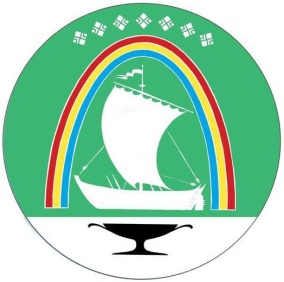   САХА ӨРӨСYYБYЛYКЭТИН «ЛЕНСКЭЙ  ОРОЙУОНУН»МУНИЦИПАЛЬНАЙ ТЭРИЛЛИИТЭОРОЙУОН ДЕПУТАТТАРЫН СЭБИЭТЭ               г. Ленск                           Ленскэй кот 30 сентября 2021 года                                                    № 1-7от 30 сентября 2021 года                                                    № 1-7Председатель                                Н.К. Сидоркина